Print this page and bring to school.  Your child will receive a treasure box pick because you visited our website!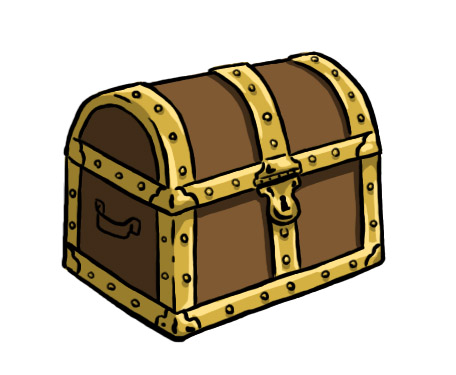 Name:_______________